    ГРАФИК ИЗМЕНЕНИЯ ЦЕНЫ ПРОДАЖИ ЛОТОВ ООО «КОМПАНИЯ ВИКО».Публикация в газете «Коммерсант» и «Мурманский вестник» от 15 марта 2014 года.Лот №1: шаг- 45 000руб.,срок-2 дня, цена отсечения-   8 102 800 руб --  5 177 800 руб.Лот №2: шаг- 25 000руб.,срок-2 дня, цена отсечения-   2 452 100руб. --     827 100 руб.Лот №3: шаг-   3 500руб.,срок-2 дня, цена отсечения -  1 946 300 руб.— 1 718 800 руб.Лот №4: шаг – 26 000руб.,срок-2дня, цена отсечения-   2 592 800руб. --     902 800 руб.				Л О Т  № 117.03.2014г.по 18.03.2014г. цена: Лот №1 – 8 102 800руб.19.03.2014г.по 20.03.2014г. цена: Лот №1 – 8 057 800руб.21.03.2014г.по 24.03.2014г. цена: Лот №1 – 8 012 800руб.25.03.2014г.по 26.03.2014г. цена: Лот №1 – 7 967 800руб.27.03.2014г.по 28.03.2014г.цена:  Лот №1 – 7 922 800руб.31.03 2014г.по 01.04.2014г.цена:  Лот №1 – 7 877 800руб.02.04.2014г.по 03.04.2014г.цена:  Лот №1 – 7 832 800руб.04.04. 2014г.по 07.04.2014г.цена: Лот №1 – 7 787 800руб.08.04.2014г.по 09.04.2014г.цена:  Лот №1 – 7 742 800руб.10.04.2014г.по 11.04. 2014г.цена: Лот №1 – 7 697 800руб.14.04. 2014г.по 15.04.2014г.цена: Лот №1 – 7 652 800руб.16.04.2014г.по 17.04.2014г.цена:  Лот №1 – 7 607 800руб.18.04.2014г.по 21.04.2014г.цена:  Лот №1 -  7 562 800руб.22.04.2014г.по23.04.2014г.цена:   Лот №1 -  7 517 800руб.24.04.2014г.по 25.04.2014г.цена:  Лот№1 -   7 472 800руб.28.04 2014г.по 29.04.2014г.цена: Лот№1 -    7 427 800руб.30.04.2014г.по 05.05.2014г.цена: Лот №1 -   7 382 800руб.06.05.2014г.по 07.05.2014г.цена: Лот№1 -    7 337 800руб.08.05.2014г.по 12.05.2014г.цена:Лот №1 -    7 292 800руб.13.05.2014г.по 14.05.2014г.цена:Лот №1 -    7 247 800руб.15.05.2014г.по 16.05.2014г.цена:Лот №1 -    7 202 800руб.19.05.2014г.по 20.05.2014г.цена:Лот №1 -    7 157 800руб.21.05.2014г.по 22.05.2014г.цена:Лот №1 -    7 112 800руб.23.05.2014г.по 26.05.2014г.цена:Лот №1 -    7 067 800руб.27.05.2014г.по 28.05.2014г.цена:Лот №1 -    7 022 800руб.29.05.2014г.по 30.05.2014г.цена:Лот №1 -    6 977 800руб.02.06.2014г.по 03.06.2014г.цена:Лот №1 -    6 932 800руб.04.06.2014г.по 05.06.2014г.цена:Лот №1 -    6 887 800руб.06.06.2014г.по 09.06.2014г.цена:Лот №1 -    6 842 800руб.10.06.2014г.по 11.06.2014г.цена:Лот№1 -     6 797 800руб.16.06.2014г.по 17.06.2014г.цена:Лот№1 -     6 752 800руб.18.06.2014г.по 19.06.2014г.цена:Лот №1 -    6 707 800руб.20.06.2014г.по 23.06.2014г.цена:Лот №1 -    6 662 800руб.24.06.2014г.по 25.06.2014г.цена:Лот №1 -    6 617 800руб.26.06.2014г.по 27.06.2014г.цена:Лот №1 -    6 572 800руб.30.06.2014г.по 01.07.2014г.цена:Лот №1 -    6 527 800руб.02.07.2014г.по 03.07.2014г.цена:Лот№1  -    6 482 800руб.04.07.2014г.по 07.07.2014г.цена:Лот№1 --    6 437 800руб.08.07.2014г.по 09.07.2014г.цена:Лот№1 -     6 392 800руб.10.07.2014г.по 11.07.2014г.цена:Лот№1 -     6 347 800руб.14.07.2014г.по 15.07.2014г.цена:Лот№1 -     6 302 800руб.16.07.2014г.по 17.07.2014г.цена:Лот№1 -     6 257 800руб.18.07.2014г.по21.07.2014г.цена:Лот№1 -    6 212 800руб.22.07.2014г.по 23.07.2014г.цена:Лот№1 -   6 167 800руб.24.07.2014г.по 25.07.2014г.цена:Лот№1 -   6 122 800руб. 28.07.2014г.по 29.07.2014г.цена:Лот№1  - 6 077 800руб.30.07.2014г.по 31.07.2014г.цена:Лот№1  -  6 032 800руб.01.08.2014г.по 04.08.2014г.цена:Лот№1  -  5 987 800руб.05.08.2014г.по 06.08.2014г.цена:Лот№1  -  5 942 800руб.07.08.2014г.по08.08.2014г.цена:Лот№1  -   5 897 800руб.11.08.2014г.по 12.08.2014г.цена:Лот№1  -  5 852 800руб.13.08.2014г.по 14.08.2014г.цена:Лот№1  -  5 807 800руб.15.08.2014г.по 18.08.2014г.цена:Лот№1  -  5 762 800руб.19.08.2014г.по 20.08.2014г.цена:Лот№1  -  5 717 800руб.21.08.2014г.по 22.08.2014г.цена:Лот№1  -  5 672 800руб.25.08.2014г.по 26.08.2014г.цена:Лот№1  -  5 627 800руб.27.08.2014г.по 28.08.2014г.цена:Лот№1  -  5 582 800руб.29.08.2014г.по 01.09.2014г.цена:Лот№1  -  5 537 800руб.02.09.2014г.по 03.09.2014г.цена:Лот№1  -  5 492 800руб.04.09.2014г.по 05.09.2014г.цена:Лот№1  -  5 447 800руб.08.09.2014г.по 09.09.2014г.цена:Лот№1  -  5 402 800руб.10.09.2014г.по 11.09.2014г.цена:Лот№1  -  5 357 800руб.12.09.2014г.по 15.09.2014г.цена:Лот№1  -  5 312 800руб.16.09.2014г.по 17.09.2014г.цена:Лот№1  -  5 267 800руб.18.09.2014г.по19.09.2014г.цена:Лот№1  -   5 222 800руб.22.09.2014г.по23.09.2014г.цена:Лот№1  -   5 177 800руб.Конкурсный управляющий                                                            П.Волков 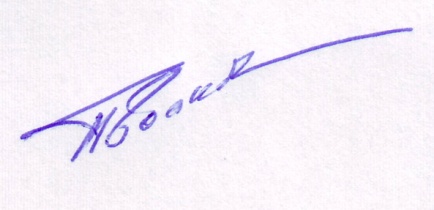 